Coronavirus (COVID-19)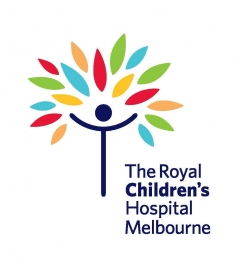 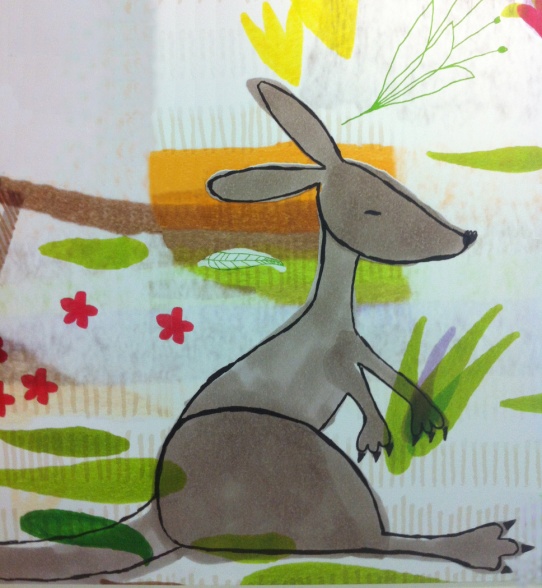 Children with confirmed or suspected coronavirus (COVID-19) who do not require respiratory or hydration support but are at risk of deterioration can be admitted to HITH for monitoring.  As with any other HITH admission, this requires a safe home environment and consent from caregivers.HITH (Wallaby) admission criteria and referral             HITH protocol – nursing and medicalDaily care requirementsModerately unwellDaily medical telehealth review +/- nursing telehealth review in the afternoonHigher risk, mild symptoms	Daily nursing telehealth review – escalation as requiredTelehealth review includes:respiratory assessment – work of breathing, activity level, respiratory rate, colourhydration assessment – oral intake, wet nappies, activity levelAny concerns will lead to a home visit (staff to wear personal protective equipment (PPE)) or presentation to hospital with parents or via ambulance depending on acuity.HITH team available 24/7 for family to escalate their concerns – phone calls to come to HITH AUM in hours, ED AUM after hours and escalate to HITH consultant on call as required.Red flags for escalation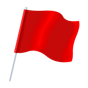 Inadequate oral intake (< 3 wet nappies in 24 hours, <2/3 oral intake, clinical signs of dehydration) – transfer back to hospital (see below)Respiratory deterioration (SaO2 <94%, apnoea, colour change, change in work of breathing) – transfer back to hospital (see below)Chest pain/dizziness/palpitations/fainting/breathless (consider myocarditis) – follow RCH CPGFever >5 days, lymphadenopathy, rash (consider PIMS-TS) – transfer back to hospitalParental anxiety – increase daily support/telehealth reviews/home visitsReadmissionIf clinically appropriate and a ward bed is available, Wallaby will liaise with General Medicine (or most appropriate team) and the bed manager to arrange direct admission to the ward.If direct admission is not possible or urgent clinical review needed, they will be asked to present to ED.  Wallaby will notify the ED admitting officer and General Medicine if this occurs. Personal protective equipment (PPE)	Airborne precaution PPE prior to entering the home (N95 mask, eye protection, gown, gloves)Advise only one carer to be in the room during the visit; remind them of physical distancing 1.5 m, no unwell family members in the roomAt the end of the visit, once outside, remove PPE into a disposal bag and leave for family to discard.	Complete hand hygiene prior to returning to car.Discharge plan	Discharge when clinical condition improving – patients may deteriorate around 5 days.	If high risk group and mild symptoms, can discharge after 7 days.	Family must continue isolation until advised otherwise by Dept of Health.